Администрация города МагнитогорскаМуниципальное образовательное учреждение  «Специальная (коррекционная) общеобразовательная школа-интернат № 4» города Магнитогорска455026, Челябинская обл., г. Магнитогорск, ул. Суворова, 110Тел.: (3519) 20-25-85, e-mail: internatHYPERLINK "mailto:internat4shunin@mail.ru"4HYPERLINK "mailto:internat4shunin@mail.ru"shuninHYPERLINK "mailto:internat4shunin@mail.ru"@HYPERLINK "mailto:internat4shunin@mail.ru"mailHYPERLINK "mailto:internat4shunin@mail.ru".HYPERLINK "mailto:internat4shunin@mail.ru"ru; http://74203s037.edusite.ruПРОЕКТНАЯ РАБОТА ПО ТЕМЕ «ДЕРЕВЬЯ НАШЕГО ГОРОДА»«ВЕЛИЧАВЫЙ ТОПОЛЬ»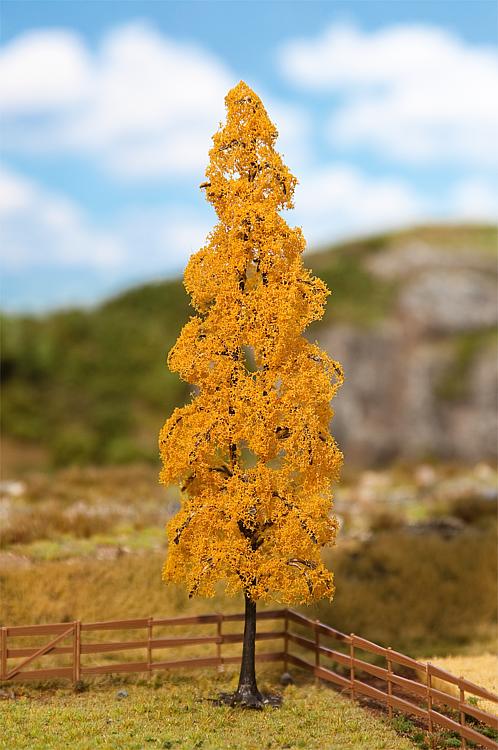 Выполнила: Коновалова Екатерина, ученица 4 «Д» класса, МОУ «С(К)ОШИ №4, города Магнитогорска, Челябинской области.Руководитель: Чубаева Наталья Николаевна, воспитатель группы продлённого дня,первой квалификационной категорииМОУ «С(К)ОШИ №4, города Магнитогорска, Челябинской области.Г. Магнитогорск, 2014Паспорт проектаАвтор работы:  ученица  4 «Д» класса Ангелова Ангелина, 2014-2015 годРуководитель  проекта: Чубаева Наталья НиколаевнаАктуальность проекта: В нашем городе очень много людей болеют из –за грязного воздуха, который загрязняет своими выбросами Металлургический комбинат. Город сейчас в опасности, его нужно спасти. А поможет в этом огромное разнообразие деревьев, которые растут в нашем городе. Одним из самых распространённых лечебных деревьев является топольЦель проекта: Расширить собственное представление  о значении тополя для жизнедеятельности человека, о его лечебных свойствах, очищения воздуха в городе озеленения городов.Задачи проекта:- Выяснить, что означает понятие «тополь», из каких стран привезено это дерево, какие разновидности тополей бывают, как части дерева используются в лечебных целях; как использует дерево человек в хозяйстве;-Познакомиться с песнями, загадками, народными праздниками, приметами, связанными с тополем;- Показать, как воспевают русские поэты и художники тополь в своих стихах и картинах.Этапы реализации проекта:1.   Поиск информации  об обрядах и обычаях  в старину, связанных с тополем.    2.   Сбор народных  и авторских песен, примет и стихов о тополе.   3.   Выполнение творческих работ (рисунки).  4. Издание и выпуск электронного журнала «Величавый тополь» в форме мультимедийной презентацииПроектный продукт: детская познавательная электронная газета «Величавый тополь»Защита проектаВ нашем городе очень много разновидностей деревьев. Одним из самых красивых и часто встречающих деревьев является тополь. У меня не раз возникали вопросы:- Что означает слово «тополь»?- Где находиться Родина этого дерева?- Какие разновидности тополя растут в России?Все эти  вопросы позволили составить план работы над моим проектом.План проектной работы:Тополь… Что значит это слово?Родина  тополя Разновидности тополя в мире Тополь–народное дерево (загадки, песни, легенды и сказания праздники, народные приметы)Картинная «тополиная» галерея.Тополь глазами русских поэтовТополиное  царство - хорошее лекарствоЧто делают из тополя? Интересные факты!Этот план помог мне в составлении электронной  познавательной газеты (мультимедийной презентации)  и викторины «Величавый тополь»Страница 1 «Тополь… Что значит это слово?»Тополь - одно из самых популярных на земле листопадных деревьев Название дерева переводится с греческого на русский язык как «народный». Впервые это название встречается у Горация. В Древней Греции и Риме тополями обсаживали площади и улицы. Тополь имеет древнюю родословную. Отпечатки его листьев встречаются в верхнемеловых отложениях.
Страница 2 «Родина тополя»Настоящей Родиной дерева является наша страна Россия. Тополь – одно из распространенных деревьев Северного полушария России. Страница 3 «Разновидности тополя в мире». Существует несколько видов тополей: Тополь бальзамический, Тополь белый, серебристый, Тополь канадский, Тополь берлинский, Тополь душистый, Тополь китайский, Тополь лавролистный, Тополь пирамидальный, Тополь чёрный… Существует большое количество межвидовых гибридов. В 1985 году сортом был признан тополь пирамидальный советский, полученный путём скрещивания осины с тополем Боле. Всего род тополей насчитывает 110 видов.
Страница 5 «Тополь – народное дерево (загадки, песни, легенды и сказания, народные приметы)  Очень много легенд и сказаний сложилось об этом дереве. Тополь воспет  в народных песнях, в народных приметах.  О нём загадывают различные загадки.Загадки о тополе    У него в июне с ветоктёплым снегом пух летит.В сентябре он жёлтый, светлый –словно солнышко, блестит!(тополь)
Во дворе белым-бело,Весь июнь мело, мело…Нет, не снег вокруг, а пух,Лезет в нос он хлеще мух!Расчихались мы не зря –Распушились ...(тополя)ПесниНемало песен поётся о тополе как народных, так и в исполнении артистов современной эстрады. Мне особенно нравятся такие песни: Русская народна песня «Тополя»;Иванушки Интернейшнл «Тополиный пух»Елена Ваенга «Белые тополя»Легенды и сказанияОдна из легенд рассказывает о том, что жил на свете благородный и смелый рыцарь. Большую часть своей жизни он проводил в походах и на рыцарских турнирах. А дамой его сердца была прекрасная Фея, которая преданно ждала своего рыцаря в замке на острове посреди озера. Мечтала она о том, что рыцарь устанет сражаться и останется с ней не на день, два, неделю, а на всю жизнь. Но, увы! Снова и снова, вскочив на коня, уезжал он в далёкие страны, где ждали его новые сражения. Ни разу в своей жизни не потерпел рыцарь поражения. Но однажды меч предателя ударил его в спину и упал рыцарь на землю, обливаясь кровью. Всё, что успел он, - произнести имя возлюбленной феи своей. И тотчас она оказалась рядом с ним, но спасти любимого было не в её силах, тогда и превратила она его в тополь, который стал расти возле стен её замка. Теперь никуда он не мог уйти от своей возлюбленной, вот только вместо слов любви тихо шелестел под её окном ветвями.Приметы:Как и осина, тополь помогает при лихорадке. Если видна нижняя сторона листьев тополя, ждите ненастья..Страница 6. «Картинная «тополиная» галерея»Художники пейзажисты  изобразили  тополь в своих картинах. Очень красивые картины таких художников: А.П. Васнецова «Тополь», Клод Моне «Тополя на Эпте», Николай Крымов «Ветреный день».Страница 7 «Тополь глазами русских поэтов»О тополе много написано и  в стихах и в прозе. Русские поэты посвятили величию тополя  столько замечательных строк!Афанасий Афанасьевич ФетТопольСады молчат. Унылыми глазамиС унынием в душе гляжу вокруг;Последний лист разметан под ногами.Последний лучезарный день потух.Лишь ты один над мертвыми степямиТаишь, мой тополь, смертный свой недугИ, трепеща по-прежнему листами,О вешних днях лепечешь мне как друг.Пускай мрачней, мрачнее дни за днямиИ осени тлетворный веет дух;С подъятыми ты к небесам ветвямиСтоишь один и помнишь теплый юг.Аполлон Григорьев «Тополю»Серебряный тополь, мы ровни с тобой,Но ты беззаботно-кудрявой главойПоднялся высоко; раскинул широкую теньИ весело шелестом листьев приветствуешь день.Ровесник мой тополь, мы молоды оба равноИ поровну сил нам, быть может, с тобою дано -Но всякое утро поит тебя божья роса,Ночные приветно глядят на тебя небеса.Кудрявый мой тополь, с тобой нам равно тяжелоСклонить и погнуть перед силою ветра чело...Но свеж и здоров ты, и строен и прям,Молись же, товарищ, ночным небеС. Островский «Тополь»
День и ночь зелёной
Тополь машет кроной.
Неуклонно день и ночь
Облака сметает прочь.
Если небо чисто,
На земле лучисто!
Если небо ясно,
На земле прекрасно!
Тополиная метла
Свод небесный подмела.Страница 8 «Тополиное царство - хорошее лекарство»Тополь издавна используется в медицине. Для лекарственных целей собирают вручную неразвившиеся почки побегов тополя и реже мужские сережки, пока они ещё клейкие. Сушат почки в сушилке при температуре 30-35 градусов. Ранней весной собирают также кору со спиленных тополей.
Отвары и настои, приготовленные из тополиных почек, обладают противовоспалительным, жаропонижающим, свойствами. Их применяют бронхиальных воспалениях, при повышенной нервной возбудимости. Для успокоения нервов принимают тополиные ванны. Для заживления плохо заживающих ран, трещин из тополя готовят мазь или прикладывают ткань, смоченную в отваре. Страница 9 «Что делают из тополя»Из древесины тополя в России делают бумагу, фанеру, спички, щепки, пускают ее на топливо. А за рубежом из древесины тополя изготавливают клеёный щит, облицовывают его натуральным шпоном ценных пород и изготавливают дорогую мебель.Из почек получают фиолетовую краску, из листьев — жёлтую.Страница 10 «Это интересно»Маги говорят, что тополя берут на себя отрицательную энергию. То есть, если что-то болит, то этим местом нужно прислониться к тополю либо положить на больное место тополиный брусок. А ещё тополю можно пожаловаться, если плохо на душе или кто-то обидел, при этом тополь нужно обнять руками и постоять так несколько минут. Тополь изгонит печаль и принесёт облегчение.В нашем городе Магнитогорске тополь можно встретить около здания нашей школы, возле моего дома, в «Экопарке», где мы обычно гуляем с моими друзьями. Тополь используют для озеленения и очистки грязного воздуха.Страница 11 «Тополиная» викторина»Что означает слово «тополь»?Что является Родиной тополя?Когда начинают желтеть листья березы? (в сентябре)Как применяют тополь в лечебных целях?Что изготавливают из древесины тополя? Какие стихи русских поэтов о берёзе вам известны?В картинах, каких художников изображены берёзы?Подведение итогов, мои выводы в работе над проектомВ ходе работы над проектом было рассмотрено несколько  видов тополей. Я узнала о внешних отличиях одного вида тополя  от другого. 
Работа над проектом позволила мне расширить свои знания не только о о тополе, но и об истории своей страны.Кроме того, в ходе работы я научилась: искать информацию в книгах, энциклопедиях в сети интернет, выделять главную и полезную информацию из различных источников, пользоваться цифровым фотоаппаратом, вести наблюдения, формулировать вопросы для составления викторины, создавать презентацию.Источникиgamesfaqs.ru/38986-narodnoe-derevo-topol.htmlkriskentiya.ru/ghtv/1707-narodnoe-derevo-topol/